HINTAN KOULUN JÄRJESTYSSÄÄNNÖT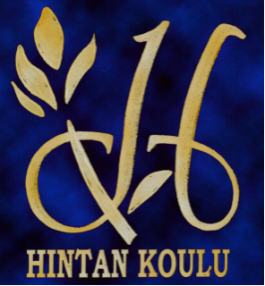 Järjestyssääntöjen tarkoitus ja soveltaminen   Järjestyssääntöjen tarkoitus on edistää koulun sisäistä järjestystä, opiskelun esteetöntä sujumista sekä kouluyhteisön turvallisuutta ja viihtyisyyttä.Oppilaan oikeudet ja velvollisuudet (Perusopetuslaki § 35, 36)Oppilaalla:on oikeus saada opetussuunnitelman mukaista opetustaon velvollisuus käydä koulua säännöllisesti on velvollisuus suorittaa annetut tehtävät tunnollisestion velvollisuus käyttäytyä asiallisesti ja noudattaa koulun järjestyssääntöjäTurvallisuus, viihtyisyys ja opiskelun esteetön sujuminenHyvän käytöksen tunnusmerkitKäyttäydyn kohteliaasti ja hyvien tapojen mukaisesti koulun ohjeiden mukaisesti.Noudatan koulun henkilökunnan antamia ohjeita. Noudatan hyviä ruokailutapoja.Pidän huolta omista ja koulun tavaroista. En ota luvatta toisen omaa.Minulla on asianmukaiset opiskeluvälineet ja varusteet koulussa (esimerkiksi liikuntavarusteet)En kopioi töihini tekstiä tai kuvia luvatta. Merkitsen työni lähteet näkyviin. Kiusaaminen ei ole sallittua missään muodossa.Väkivallan käyttö on kielletty kaikissa tilanteissa.Oleskelu ja liikkuminenNoudatan liikennesääntöjä koulumatkalla ja koulun toiminnassa.Käyttäydyn ystävällisesti ja huomaavaisesti muita tiellä liikkujia kohtaan.En poistu koulun alueelta koulupäivän aikana ilman opetukseen liittyvää tai muuta perusteltua syytä.Käytän pyöräilykypärää ja heijastinta.Siisteydestä ja ympäristöstä huolehtiminenNoudatan siisteyttä koulun sisä- ja ulkotiloissa.Olen velvollinen korvaamaan aiheuttamani vahingon ja puhdistamaan tai korjaamaan aiheuttamani sotkut tai vauriot koulun omaisuudelle. TurvallisuusEn tuo kouluun koulunkäyntiä häiritseviä tekijöitä.Ylläpidän omalla käyttäytymiselläni yhteistä turvallisuutta. En käytä väkivaltaa.Jätän koulumatkan kulkemiseen tarkoitettu välineet niille osoitetuille paikoille. Tietokoneen, matkapuhelinten ja muiden mobiililaitteiden käyttöKäytän mobiililaitetta vain opettajan luvalla. Välitunnilla mobiililaitteen käyttö on omalla vastuulla. Sitä ei käytetä kiusaamiseen. Päihteet ja vaaralliset esineetPäihteet, tupakka  ja energiajuomat ovat kiellettyjä.En tuo kouluun vaarallisia esineitä tai aineita.Järjestyssääntöjen rikkominenJärjestyssääntöjen rikkomisesta seuraa rangaistus (POL§ 35, 36)Opettajalla ja rehtorilla on oikeus tarkastaa opiskelijan tavarat. Rehtori tai opettaja voi ottaa häiritsevät tai vaaralliset esineet tai aineet tarvittaessa haltuunsa.Oppilas on korvausvelvollinen, jos hän rikkoo tahallaan tai varomattomalla käytöksellään koulunomaisuutta.Kurinpidollisia keinoja ovat opettajan nuhtelu tai puhuttelu ja luokasta poistaminen. Jos järjestyssääntöjen rikkomisesta merkintöjä on viisi (unohtuneet kotitehtävät, muut huomautukset) käydään kasvatuskeskustelu. Kasvatuskeskustelussa oppilas soittaa itse huoltajalle ja kertoo tapahtuneesta. Myös opettaja puhuu huoltajan kanssa.KURINPIDOLLISET KEINOT: *	*	*	*Opettajille: NÄISTÄ KAIKISTA MERKINTÄ WILMAAN (OPETTAJIEN OHJEISTUS) KIRJATUT ASIAT KOOTAAN NELJÄN VIIKON VÄLEIN JA RYHDYTÄÄN TARVITTAESSA TOIMENPITEISIIN.